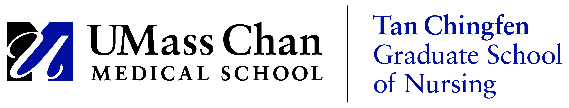 UMass Chan Medical SchoolTan Chingfen Graduate School of NursingWorcester, MAUMass Chan Medical School, located in Worcester (Central Massachusetts), is a 67-acre integrated health science facility and freestanding university-based academic health science campus that includes the T.H. Chan School of Medicine, Morningside Graduate School of Biomedical Sciences, and Tan Chingfen Graduate School of Nursing, as well as UMass Memorial Health Care, the largest not-for-profit health care delivery system in central Massachusetts.Nursing Faculty Position in Graduate Entry Pathway (GEP) Program:Assistant ProfessorFull-Time (12 months) – non-benefitedThe Tan Graduate School of Nursing invites applications from qualified candidates to teach in the Graduate Entry Pathway (GEP) program beginning July 1, 2022. The GEP program prepares students who have a bachelor’s degree or higher outside the field of nursing to become licensed as professional registered nurses (RN) before continuing to either the Doctor of Nursing Practice (DNP) program to pursue a career as a nurse practitioner, or the PhD program to be prepared as a nurse-scientist.A non-benefited, full-time, 12-month nursing faculty position is open in the GEP program. Faculty with experience teaching Medical/Surgical and/or Pharmacology, Pathophysiology and Nursing Leadership are encouraged to apply. The scope of responsibilities includes teaching, advising, scholarship and participation in program- and school-related committees and activities.Successful candidates will have a minimum of a masters’ degree in nursing; doctoral degree in nursing or related area preferred; prior teaching experiences; program of practice and/or scholarship; and eligibility for RN and/or NP licensure in Massachusetts.Salary and rank commensurate with previous experience. To apply, please visit: https://academicjobsonline.org/ajo/program/21812As an equal opportunity and affirmative action employer, UMass Chan recognizes the power of a diverse community and encourages applications from individuals with varied experiences, perspectives, and background.

UMass Chan is committed to being an equal opportunity and affirmative action employer and recognizes the power of a diverse community. We encourage applications from protected veterans, individuals with disabilities and those with varied experiences, perspectives and backgrounds to consider UMass Chan as their employer of choice.